Publicado en   el 06/08/2015 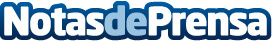 Alberto Conejero y Mariano Marín galardonados con los Ceres 2015Datos de contacto:Nota de prensa publicada en: https://www.notasdeprensa.es/alberto-conejero-y-mariano-marin-galardonados Categorias: Artes Escénicas Premios http://www.notasdeprensa.es